Publicado en España el 24/11/2022 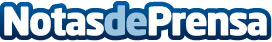 UNFOLD integra una herramienta para monetizar contenido desde el móvil en 3 sencillos pasosArtistas, influencers, ilustradores, fotógrafos, empresas, organizaciones… podrán crear, vender y promocionar certificados digitales de autenticidad desde su móvil, protegiendo sus activos digitales y convirtiéndolos en piezas únicas, irrepetibles e insustituiblesDatos de contacto:PRENSA UNFOLD616115714Nota de prensa publicada en: https://www.notasdeprensa.es/unfold-integra-una-herramienta-para-monetizar_1 Categorias: Nacional Telecomunicaciones Emprendedores E-Commerce Dispositivos móviles Criptomonedas-Blockchain http://www.notasdeprensa.es